الاتحاد الجزائري لكرة القدم                 	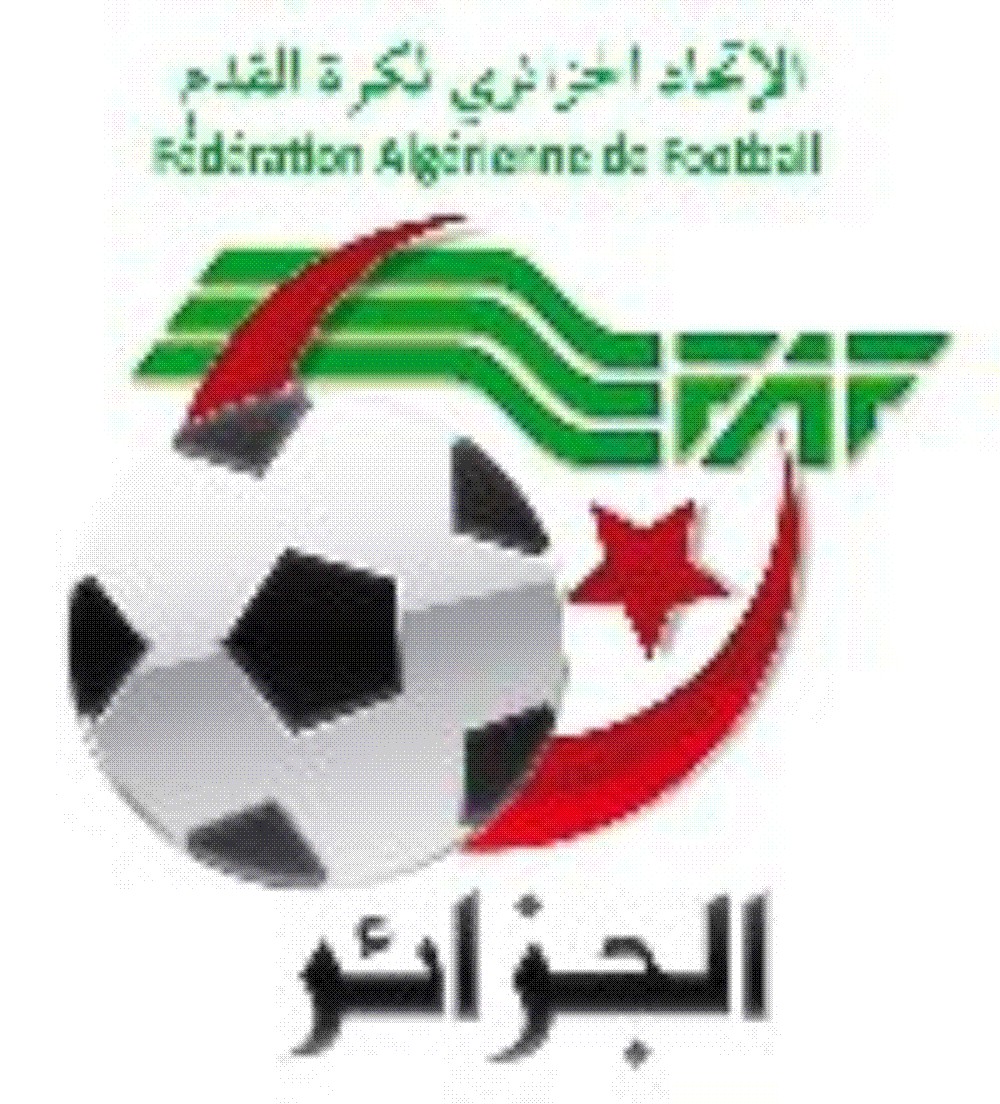   FEDERATION ALGERIENNE DE FOOTBALL  ATTESTATION DE C0NSENTEMENT DES CLUBS AUX EXAMENS                 MEDICAUX D’AVANT COMPETITION               FESTIVAL COPA COCA COLA                     2ème EDITION 2021CLUB :……………………………………………………………. LIGUE DE : …………………………………………………………………...Les soussignés :(NOM DU PRESIDENT EN CAPITALES  D’IMPRIMERIE) :…………………………………………………………………………(NOM DU SECRETAIRE GENERAL EN CAPITALES D’IMPRIMERIE) :………………………………………………………..(NOM DU MEDECIN D’EQUIPE EN CAPITALES D’IMPRIMERIE) :…………………………………………………………….Confirment par la présente :Que chaque joueur a été examiné conformément à l’examen médical d’avant compétition de la FAF pour participer au festival COPA COCA COLA .Le Club est responsable de la réalisation de l’examen sur la base des dernières nomes médicales. A cet  égard, la ligue n’assume aucune responsabilité.Que chaque joueur possède un dossier administratif  (autorisation paternelle) déposé au niveau du club.Qu’aucun des joueurs n’a, au vu du dossier médical, de déficience physique ou mentale constatées pouvant mettre en danger sa santé lors de sa participation aux compétitions.Que la ligue ne peut être  tenue responsable en cas de procédure, de réclamation et de couts y relatifs pouvant avoir lieu ou être  subis par d’autres (joueurs et officiels du club) en relation avec des maladies ou des accidents (y compris décès et invalidité).Le soussigné  - Président ,Secrétaire Général et Médecin d’équipe –attestent avoir compris les information sur les condition liées à la santé et confirment par la présents la véracité des points (1)à(4) listés ci-dessus ainsi que leur renonciation à toute réclamation contre la ligue .         Signatures :PRESIDENT :…………………………………………………………………………………………………………………SECRETAIRE GENERAL :……………………………………………………………………………………………………………..MEDECIN DE L’EQUIPE :…………………………………………………………………………….                                                                              Lieu :………………………… Date :………………………………